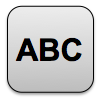 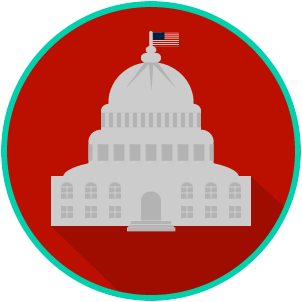 Articles I, II, and III of the U.S. Constitution Write about your understanding of the structure and function of the three branches of government by explaining the connections between and among each of the terms in the concept circle. How do the terms in the concept circle fit together?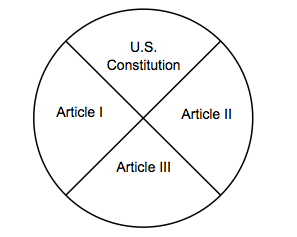 